SOLICITAÇÃO DE TRANSPORTE DE MATERIAL E EXEMPLARESMODELO EXPO - 03TÍTULO DO PROJETO:________________________________________________________________________________________________________________________________________________________Solicitamos que sejam transportados da UFRPE para a 75ª EXPO (Parque de Exposições de Animais), no início do evento, e da 75ª EXPO (Parque de Exposição de Animais), para à UFRPE, no seu encerramento, os materiais e exemplares discriminados abaixo:______________________________________________________________________________________________________________________________________________________________________________________________________________________________________________________________________________________________________________________________________________________________________________________________________________________________________________________________________________________________________________________________________________________________________________________________________________________________________________________Para tanto, informamos que os referidos materiais e exemplares estarão devidamente acondicionados para transporte e identificados com o nome do projeto no seguinte local:_____________________________________________________________________ (especificar prédio, laboratório, nº da sala etc.), tendo como responsável para entrega e recebimento __________________________________________________ (nome do responsável e telefone de contato).Recife, ________________________________________________________________________Coordenador(a)OBS: OBRIGATÓRIO O PREENCHIMENTO DE TODOS OS DADOS ACIMA!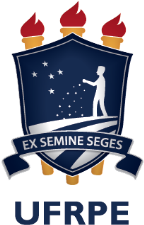 UNIVERSIDADE FEDERAL RURAL DE PERNAMBUCOPRÓ-REITORIA DE EXTENSÃOFone: (81) 3320-6061 – 3320-6063